LỄ KẾT NẠP ĐẢNG VIÊN MỚIViệc bồi dưỡng, kết nạp đảng viên mới là nhiệm vụ thường xuyên, có ý nghĩa quan trọng trong công tác xây dựng Đảng, góp phần phát triển, nâng cao chất lượng của tổ chức cơ sở Đảng. Với ý nghĩa đó, sáng ngày 26/11/2019 Đảng bộ trường THPT Đống Đa tổ chức Lễ kết nạp Đảng viên cho 2 hai đồng chí Trần Tuấn Anh và Đỗ Thị Phương Bắc. Tham dự buổi lễ có đồng chí Trần Thị Bích Hợp - Bí thư Đảng bộ, Hiệu trưởng nhà trường cùng các đồng chí Đảng ủy viên, các đồng chí bí thư 2 chi bộ và toàn thể các đồng chí Đảng viên Đảng bộ trường THPT Đống Đa. Lễ kết nạp đã diễn ra trong không khí trang nghiêm, đúng quy định của Điều lệ Đảng.Tại buổi lễ đồng chí Trần Thị Bích Hợp - Bí thư Đảng bộ đã trao Quyết định kết nạp Đảng cho hai đồng chí Trần Tuấn Anh và Đỗ Thị Phương Bắc, đồng thời giao nhiệm vụ cho hai đồng chí Đảng viên mới.Dưới cờ Tổ quốc và chân dung Chủ tịch Hồ Chí Minh, các đồng chí đảng viên mới đã tuyên thệ, gửi lời cảm ơn sâu sắc đến các đảng viên đi trước đã luôn quan tâm, dìu dắt những lớp đảng viên kế cận và xin hứa sẽ nỗ lực không ngừng để luôn xứng đáng là người Đảng viên gương mẫu, đóng góp sức mình xây dựng chi bộ, Đảng bộ ngày càng vững mạnh.Đồng chí Trần Thị Bích Hợp – Bí thư Đảng ủy nêu nhiệm vụ, quyền hạn của người đảng viên, nhiệm vụ chi bộ nơi đảng viên đó sinh hoạt và phân công đảng viên chính thức giúp đỡ đảng viên dự bị.Buổi lễ kết nạp Đảng viên mới của Đảng bộ trường THPT Đống Đa kết thúc thành công rực rỡ với giai điệu Quốc ca và Quốc tế ca ngân vang như chính phẩm chất của người cộng sản trung kiên, một lòng phấn đấu cho sự nghiệp vinh quang của Đảng.Một số hình ảnh tại buổi lễ.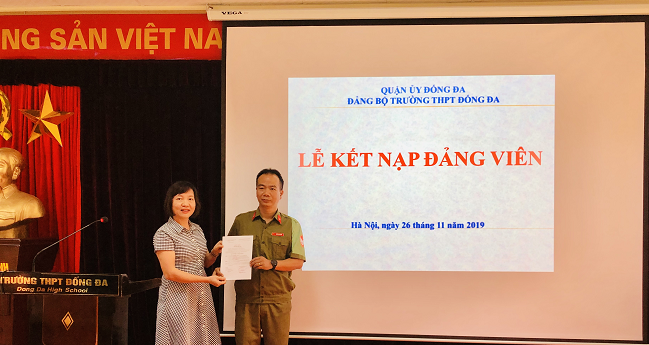 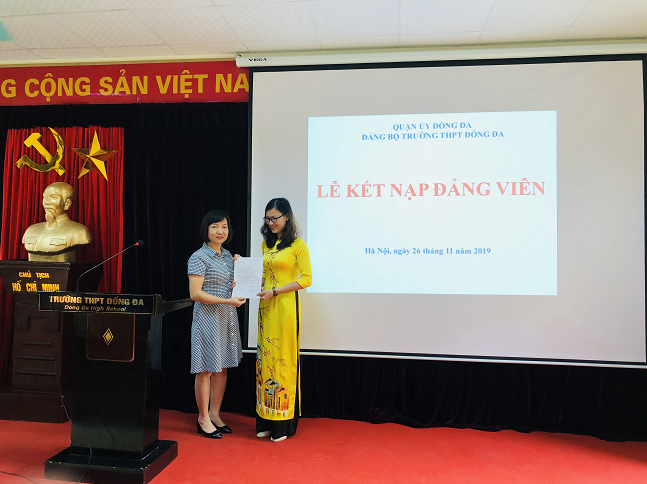 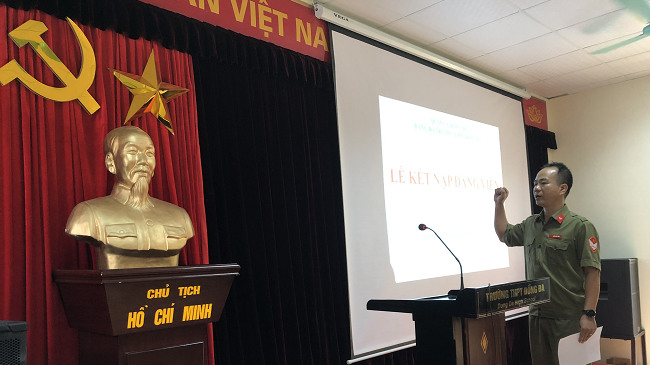 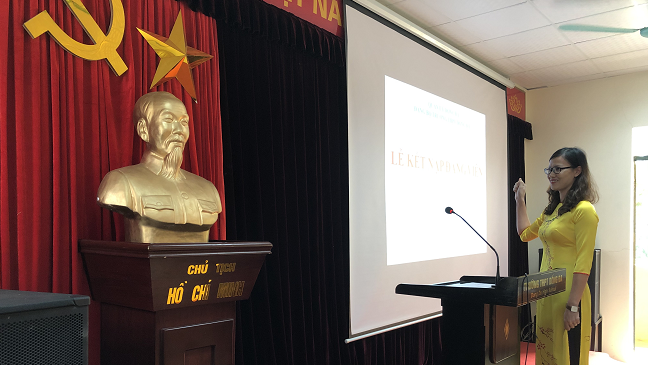 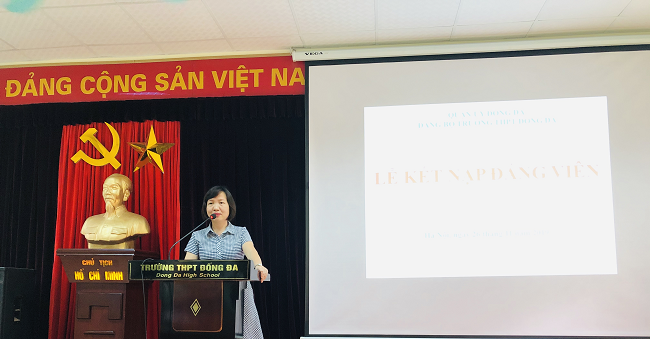 